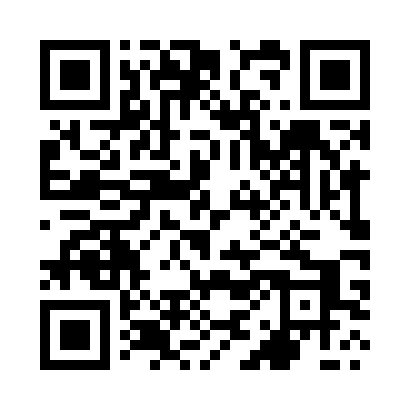 Prayer times for Praga, PolandMon 1 Apr 2024 - Tue 30 Apr 2024High Latitude Method: Angle Based RulePrayer Calculation Method: Muslim World LeagueAsar Calculation Method: HanafiPrayer times provided by https://www.salahtimes.comDateDayFajrSunriseDhuhrAsrMaghribIsha1Mon4:186:1812:485:157:199:112Tue4:166:1612:485:167:209:133Wed4:136:1412:475:177:229:164Thu4:106:1212:475:197:249:185Fri4:076:0912:475:207:259:206Sat4:046:0712:475:217:279:237Sun4:016:0512:465:227:299:258Mon3:586:0312:465:237:309:279Tue3:556:0012:465:257:329:3010Wed3:525:5812:455:267:349:3211Thu3:495:5612:455:277:369:3512Fri3:465:5412:455:287:379:3713Sat3:435:5112:455:297:399:4014Sun3:395:4912:445:307:419:4215Mon3:365:4712:445:327:429:4516Tue3:335:4512:445:337:449:4717Wed3:305:4312:445:347:469:5018Thu3:275:4112:445:357:479:5319Fri3:235:3812:435:367:499:5520Sat3:205:3612:435:377:519:5821Sun3:175:3412:435:387:5310:0122Mon3:135:3212:435:397:5410:0423Tue3:105:3012:435:417:5610:0624Wed3:075:2812:425:427:5810:0925Thu3:035:2612:425:437:5910:1226Fri3:005:2412:425:448:0110:1527Sat2:565:2212:425:458:0310:1828Sun2:535:2012:425:468:0410:2129Mon2:495:1812:425:478:0610:2430Tue2:455:1612:415:488:0810:27